KEGIATAN 1 MEMBUAT DIAGRAM BATANG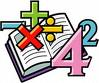 Langkah-langkah pembuatan diagram batangBuat sumbu mendatar dan sumbu tegak yang saling tegak lurusSumbu mendatar dibagi menjadi beberapa skala bagian yang sama, demikian pula sumbu tegaknya. Skala pada sumbu mendatar dengan skala pada sumbu tegak tidak perlu samaJika diagram batang dibuat tegak, maka sumbu mendatar menyatakan keterangan atau fakta mengenai kejadian (peristiwa). Sumbu tegak menyatakan frekuensi keteranganJika diagram batang dibuat secara horisontal, maka sumbu tegak menyatakan frekuensi keterangan.Tunjukkan 1 batang yang mewakili frekuensi data tertentu.Arsir batang yang memenuhi frekuensi dataBeri Judul diagram batang Variasikan diagram batang yang lain dengan warna atau arsiran yang berbedaSoal Berikut ini sampel dari 60 responden yang membayar pembelian barang elektronik di BEC dengan menggunakan empat metode yaitu ”cash”, “credit card”, “debit card”, “check”Buatlah tabel distribusi frekuensinya dengan menggunakan tabulasiBuatlah diagram batangnya.KEGIATAN 2 MEMBUAT DIAGRAM LINGKARANLangkah-langkah pembuatan diagram lingkaranUbah nilai data absolute ke dalam bentuk persentase masing-masing dataTentukan juring sudut dari masing-masing data dengan menggunakan rumusJuring Sudut data x =Buat sebuah lingkaran, jangan terlalu besar dan jangan terlalu kecil.Masukkan data yang pertama dengan menggunakan busur derajat dimulai dari titik tertinggi (arah jam 12).Masukkan data-data lainnya ke dalam lingkaran sesuai juring sudut data yang telah dihitung searah dengan jarum jam.Setiap data dalam lingkaran diberi arsiran atau warna yang berbedaMasing-masing data yang terdapat dalam lingkaran diberi identitas:Nama data disertai nilai presentasenya, atauNilai presentasenya saja, sedangkan nama data dicantumkan pada catatan tersendiri yang terletak di luar lingkaran disertai dengan arsir atau warna yang sesuai seperti yang terdapat dalam lingkaran.Jangan lupa menuliskan judul dari diagram lingkarannya.Soal Suatu survei dilakukan dikelurahan A  untuk mendata pekerjaan dari warga kelurahan tersebut dan diperoleh data bahwa ada 24 orang berprofesi sebagai PNS, 8 orang berprofesi sebagai guru, 12 orang ibu rumah tangga, 16 orang masih mahasiswa.Hitunglah presentase dari masing-masing profesi dan kemudian buatlah diagram lingkarannya .  	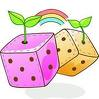 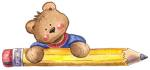 KEGIATAN 3 MEMBUAT DIAGRAM GARISLangkah-langkah dalam membuat diagram garis adalah sebagai berikut:Untuk menggambar diagram garis yang diperlukan sumbu mendatar dan sumbu tegak saling tegak lurus.Sumbu mendatar biasanya menyatakan waktu, sedangkan sumbu tegak menyatakan frekuensi data.Dalam pembagian skala masing-masing sumbu tegak dan sumbu mendatar tidak harus menggunakan skala yang sama.Gambar titik sesuai waktu dan frekuensi data.Jika semua data sudah disesuaikan pada masing-masing sumbu, maka akan terdapat sekumpulan titik-titik.Hubungkan titik-titik yang ada sehingga diperoleh suatu kurva.Soal Disebuah terminal dilakukan survei untuk melihat jumlah bus yang datang setiap dua jam sekali mulai dari jam 6 pagi sampai jam 6 sore.Buatlah diagram garisnyaApa kesimpulan yang bisa diperoleh dari diagram garis tersebutKEGIATAN 4 MEMBUAT DIAGRAM PENCARLangkah-langkah pembuatan diagram pencarBuat sumbu mendatar dan sumbu tegak yang saling tegak lurusSumbu mendatar dibagi menjadi beberapa skala bagian yang sama, demikian pula sumbu tegaknya. Skala pada sumbu mendatar dengan skala pada sumbu tegak tidak perlu samaTulis label dari masing-masing sumbuPlot koordinat titik dari masing-masing data Beri Judul diagram pencarnyaBerikut ini data mengenai nilai kalkulus dan statistika 10 mahasiswa IF UNIKOM:Buatlah diagram pencar dari data diatascheckdebit carddebit cardcredit cardcredit cardcashcredit carddebit cardcheckcredit carddebit cardcredit cardcashcredit carddebit carddebit cardcheckdebit cardcredit cardcheckcredit cardcashcashdebit cardcashcredit cardcredit carddebit carddebit cardcheckdebit cardcashdebit cardcredit cardcredit cardcredit cardcredit cardcredit cardcredit cardcashcheckdebit carddebit cardcashcashdebit cardcashcredit cardcredit cardcheckcredit cardcashcashdebit cardcredit cardcheckcredit cardcheckcredit cardcashCara PembayaranTabulasiFrekuensiCashDebit cardCredit cardCheckPukul06.0008.0010.0012.0014.0016.0018.00Jumlah Bus471612286Mahasiswa1      2       3       4      5      6      7       8      9     10   Matematika82    75    85    70    77    60    63    66    80    89    Statistik79    80    89    65    67    62    61    68    81    84    